VSTUPNÍ ČÁSTNázev moduluZáklady plynárenstvíKód modulu36-m-3/AM70Typ vzděláváníOdborné vzděláváníTyp moduluodborný teoretickýVyužitelnost vzdělávacího moduluKategorie dosaženého vzděláníH (EQF úroveň 3)Skupiny oborů36 - Stavebnictví, geodézie a kartografie39 - Speciální a interdisciplinární oboryKomplexní úlohaPřeprava a skladování LPGObory vzdělání - poznámky36-52-H/01 Instalatér36-52-H/02 Mechanik plynových zařízení39-41-L/02 Mechanik instalatérských a elektrotechnických zařízeníDélka modulu (počet hodin)12Poznámka k délce moduluPlatnost modulu od30. 04. 2020Platnost modulu doVstupní předpokladyNejsou stanoveny.JÁDRO MODULUCharakteristika moduluObsahově je modul vytvořen pro základní orientaci ve vlastnostech topných plynů, žáci se seznámí s postupným vývojem plynárenství, se základy mechaniky plynů, poznají význam a použití jednotlivých topných plynů. Očekávané výsledky učeníŽák:popíše vývoj plynárenství ve světěpopíše návaznost vývoje plynárenství v českých zemích na vývoj ve světě včetně použití jednotlivých druhů plynůvysvětlí základní mechaniku plynů a popíše význam jednotlivých zákonůcharakterizuje jednotlivé druhy topných plynůpopíše vlastnosti jednotlivé typů topných plynůorientuje se v použití základních druhů topných plynůobjasní původ a výrobu jednotlivých druhů topných plynůObsah vzdělávání (rozpis učiva)historie plynárenstvímechanika plynůdruhy topných plynůvlastnosti topných plynůzákladní termomechaniky plynůpůvod, výroba a složení jednotlivých druhů topných plynůpoužití jednotlivých druhů topných plynuUčební činnosti žáků a strategie výukyRealizuje učitel:Výklad doplněný obrázky, promítaných digitální technikou, případně problémovými úlohami a odbornou diskuzí s žáky.Realizuje žák:sleduje odborný výklad vyučujícího a pracuje s informacemi z výkladuvyužívá internetové zdrojevyhledává a ověřuje si doplňující informace získané z elektronických zdrojůpracuje s informacemi v kolektivuZařazení do učebního plánu, ročníkVýuka se doporučuje se vyučovat ve 2. ročníku.VÝSTUPNÍ ČÁSTZpůsob ověřování dosažených výsledkůÚstní zkoušení – náhodně vylosované nebo vyučujícím zadané 3 otázky (jedna otázka odpovídá jednomu výsledku učení). Žák zodpoví všechny zadané otázky a případné doplňující otázky vyučujícího.neboPísemná zkouška – průřezový test ze všech výsledků učení.Kritéria hodnoceníPro ústní zkoušku:každá otázka je hodnocena 5 body (celkem 15 bodů za zkoušku). Hodnotí se úplnost a věcná správnost odpovědi. Počet získaných bodů určí zkoušející na základě standardní klasifikační stupnice školy. Ke splnění ústní zkoušky musí žák získat alespoň 45 % bodů (tj. 7 bodů).Pro písemnou zkoušku:Každá otázka je hodnocena adekvátním počtem bodů. Hodnotí se úplnost a věcná správnost odpovědi. Ke splnění písemné zkoušky musí žák získat alespoň 45 % celkového bodového ohodnocení. Kritéria hodnocení zohledňují aktuální požadavky na výkon kvalifikace, ke kterému vzdělávání v oboru směřuje.Kritéria hodnocení využitelná pro hodnocení v rámci teoretické výuky:popsat vývoj plynárenství ve světěpopsat vývoj plynárenství ve českých zemíchspecifikovat základní mechaniku plynů a popsat význam jednotlivých zákonůcharakterizovat jednotlivé druhy topných plynůpopsat vlastnosti jednotlivé typů topných plynůorientovat se v použití základních druhů topných plynůobjasnit původ a výrobu jednotlivých druhůDoporučená literaturaNOVÁK, Rudolf. Instalace plynovodů pro učební obor instalatér. Vyd. 5., přeprac. Praha: Sobotáles, 2002. ISBN 80-85920-89-1.NESTLE, Hans. Příručka zdravotně technických instalací. Praha: Europa-Sobotáles, 2003. ISBN 80-86706-02-8.PoznámkyObsahové upřesněníOV RVP - Odborné vzdělávání ve vztahu k RVPMateriál vznikl v rámci projektu Modernizace odborného vzdělávání (MOV), který byl spolufinancován z Evropských strukturálních a investičních fondů a jehož realizaci zajišťoval Národní pedagogický institut České republiky. Autorem materiálu a všech jeho částí, není-li uvedeno jinak, je Václav Nepokoj. Creative Commons CC BY SA 4.0 – Uveďte původ – Zachovejte licenci 4.0 Mezinárodní.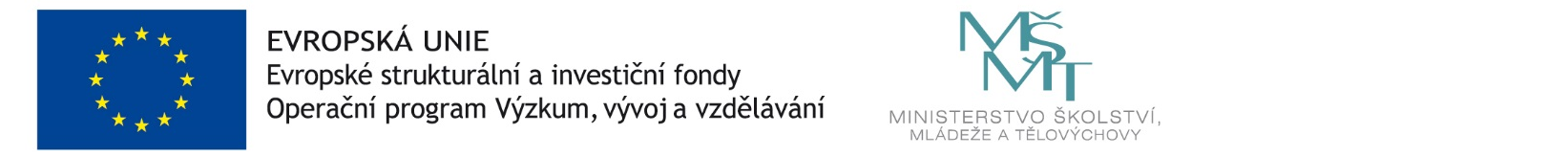 